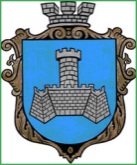 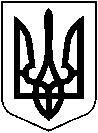 УКРАЇНАХМІЛЬНИЦЬКА МІСЬКА РАДАВІННИЦЬКОЇ ОБЛАСТІВиконавчий комітетР І Ш Е Н Н Явід  ___________  2018 р.                                                                            №_____Про виконання фінансового  плануКП «Хмільникводоканал»Заслухавши звітдиректора  комунального підприємства про фінансово-господарську діяльність та  розглянувши звіт про виконання фінансового плану КП „Хмільниккводоканал”  за 9 місяців 2018 року, на виконання п.3. 2 рішення виконавчого комітету Хмільницької міської ради від 24.05.2012 р. №159 „Про затвердження порядку складання, затвердження та контролю за виконанням фінансових планів підприємств міста комунальної форми власності (зі змінами)”, з метою покращення ефективності роботи підприємств міста комунальної форми власності, вдосконалення організаційного забезпечення функції контролю за фінансово-господарською діяльністю підприємств, засновником яких є Хмільницька міська рада,  керуючись підпунктом 3 пункту "а" статті 29, 59 Закону України «Про місцеве самоврядування в Україні»виконавчий комітет міської радиВИРІШИВ:1.Інформацію директора КП „Хмільникводоканал” (Бойка С.П.)про виконання фінансового плану комунального підприємства за  9 місяців 2018 року  взяти до відома.Доручити директору КП „Хмільникводоканал”  (Бойко С.П.):Активувати співпрацю адміністрації з мешканцями міста та проводити роз’яснювальну роботу з населенням щодо підключення до централізованої мережі водовідведення; Провести реконструкцію системи знезараження води змішаними  оксид антами, що дасть змогу економити витрати реагентів для знезараження води;вжити невідкладних заходів щодо стягнення дебіторської заборгованості від населення та інших споживачів, шляхом подачі позовних заяв до суду.	3. Контроль за виконанням цього рішення покласти на заступника міського голови з питань діяльності виконавчих органів міської ради, згідно розподілу обов’язків. 	Міський голова  						С.Б.Редчик